Publicado en Madrid el 11/09/2017 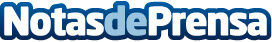 Los usuarios recomiendan la sanidad privadaSegún datos del último Barómetro del Instituto para el Desarrollo e Integración de la Sanidad (IDIS), ha aumentado el porcentaje de usuarios que recomendarían la sanidad privada. Clínica Medicalia reúne a expertos de las principales especialidades médicas en instalaciones de más de 400 metros cuadrados dotados con los últimos equipos tecnológicosDatos de contacto:Clínica Medicalia911724503Nota de prensa publicada en: https://www.notasdeprensa.es/los-usuarios-recomiendan-la-sanidad-privada Categorias: Medicina Nutrición Madrid Infantil http://www.notasdeprensa.es